Using Metals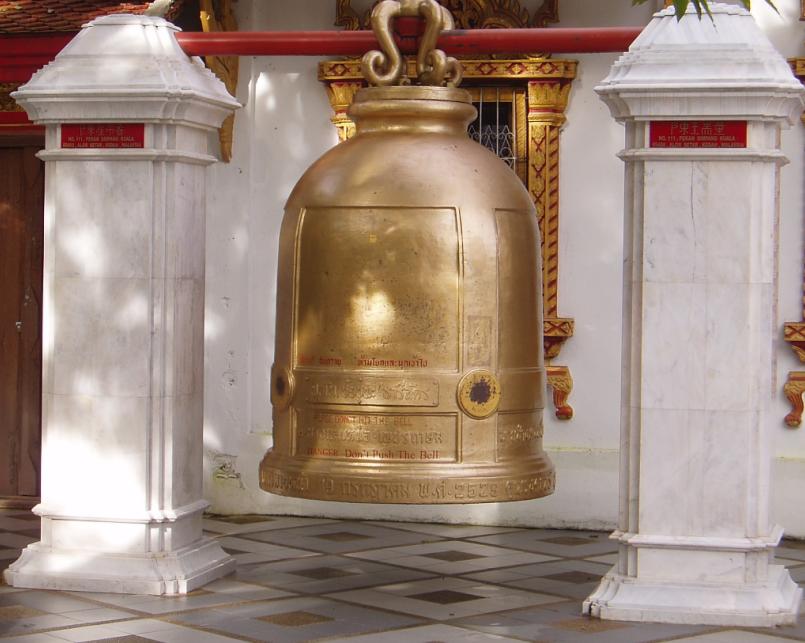 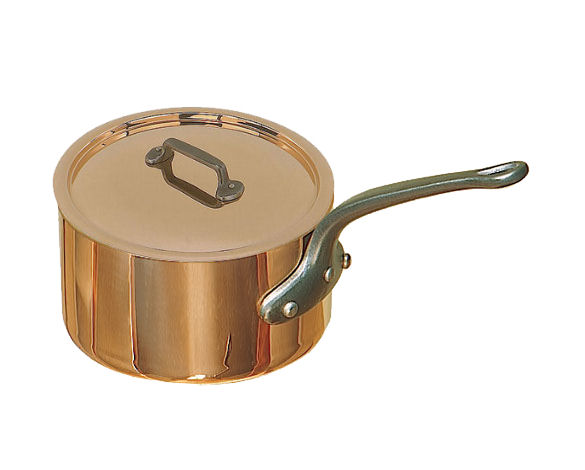 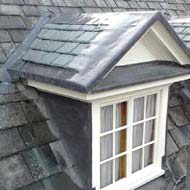 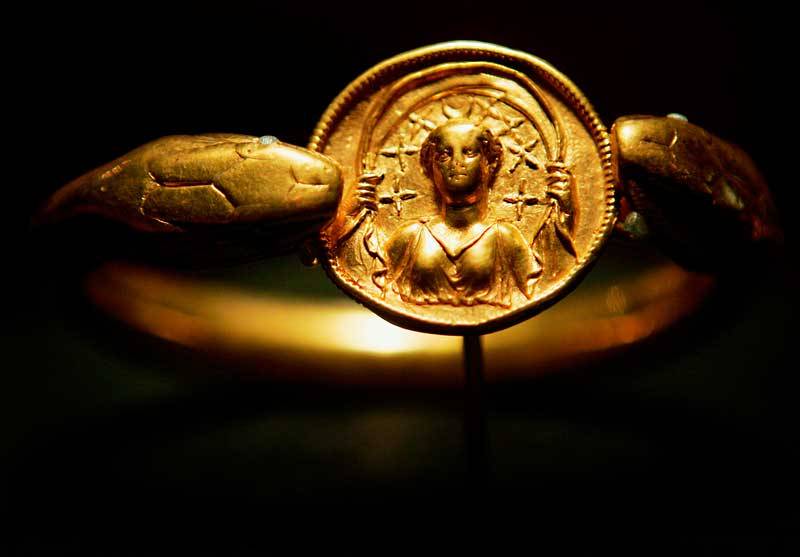 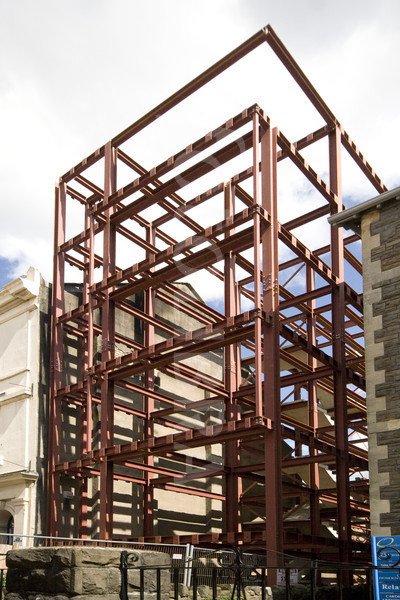 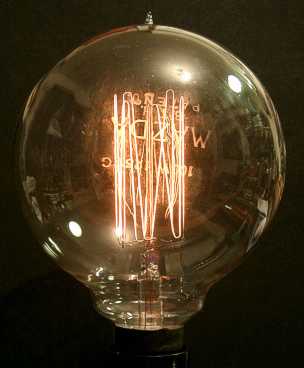 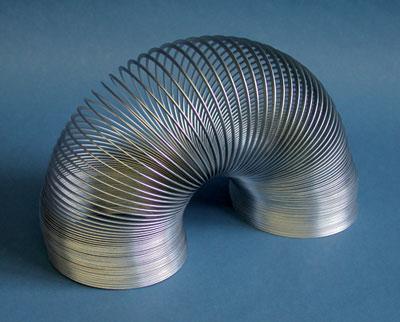 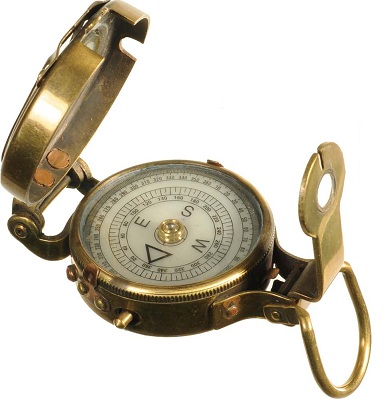 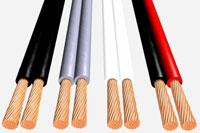 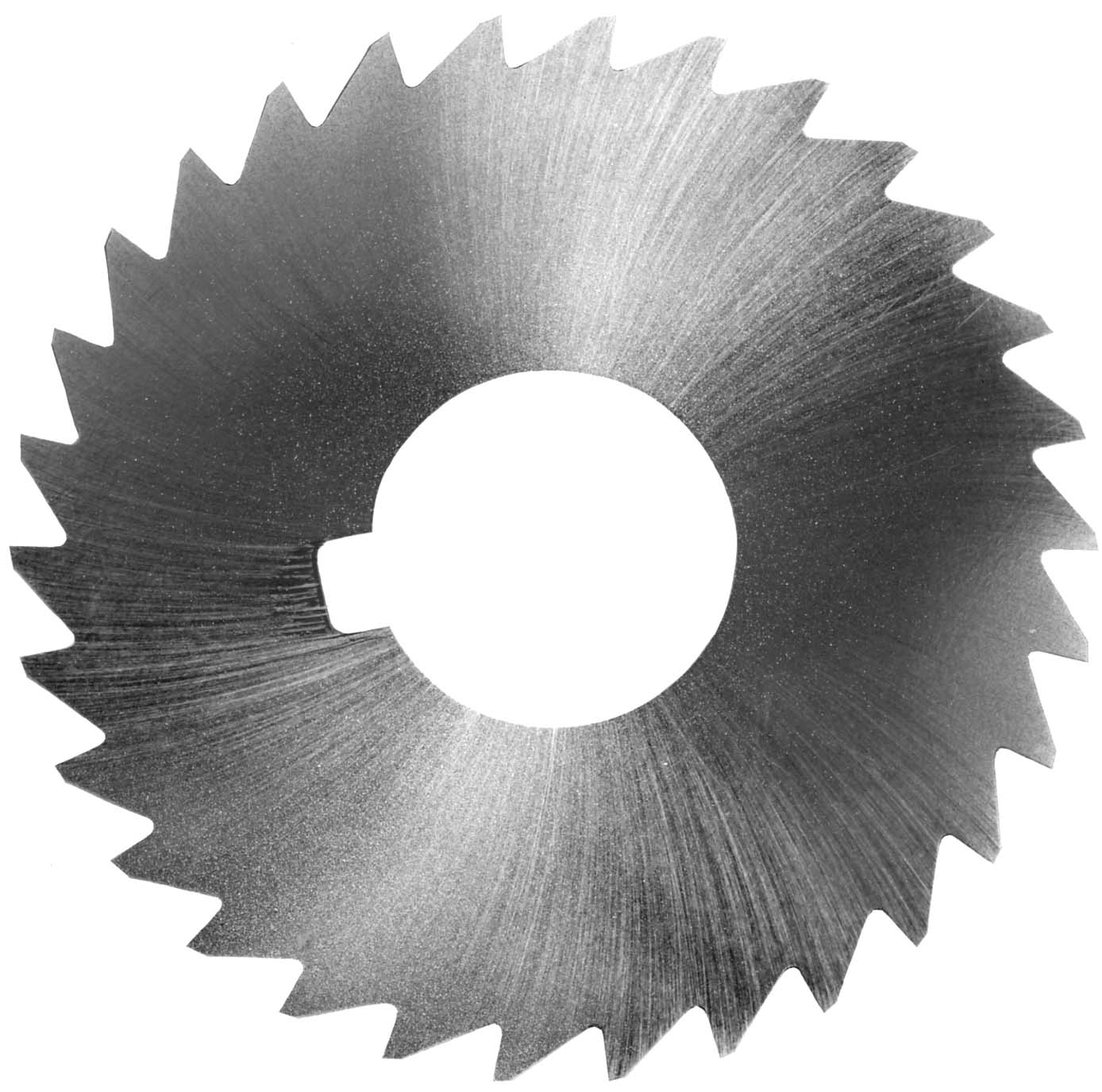 